                                                                                                                                УТВЕРЖДАЮ                                                                                                                               Директор АУ РА «РеспубликанскийДом – интернат для престарелых и инвалидов № 2» «____»________________2018 г.________________Яимова О. А.ПАСПОРТ ДОСТУПНОСТИ объекта и услуг для инвалидов и других МГН1. Общие сведения об объекте (краткая характеристика объекта)Наименование отрасли (сферы деятельности): Объекты социальной защиты населенияАдрес объекта: Республика Алтай, Усть-Канский район, с. Усть-Кан, ул. Ленинская, д.16Сведения о размещении объекта:отдельно стоящее здание в два этажа: 797 кв.м.(в т.ч. спальный корпус)наличие прилегающего земельного участка: да (15027 кв. метров)Год постройки здания:1978, реконструкция здания, 2001 г., последний капитальный ремонт: 2012 г.Дата предстоящих плановых работ: текущий ремонт, ежегодносведения об организации, расположенной на объектеНазвание организации (учреждения) - полное и краткое наименование (согласно Уставу): Автономное учреждение Республики Алтай «Республиканский Дом-интернат для престарелых и инвалидов №2»Юридический адрес организации (учреждения): Республика Алтай, Усть-Канский район, с. Усть-Кан, ул. Ленинская, д.16Основание для пользования объектом: оперативное управление1.9. Форма собственности:государственная1.10. Территориальная принадлежность: региональнаяВышестоящая организация: Министерство труда и социального развития Республики АлтайАдрес вышестоящей организации, координаты для связи: 649000, Республика Алтай, г. Горно-Алтайск, ул. Северная, 102. Характеристика деятельности организации на объекте2.1. Вид (или тип) объекта (согласно отраслевой классификации и Уставу): Объекты социальной защиты населенияВиды оказываемых услуг (виды деятельности, согласно Уставу): Социально-медицинские, социально-педагогические, социально-психологические, социально-бытовые, социально-правовые услуги.Форма оказания услуг: на объектеКатегории обслуживаемого населения по возрасту: (дети; граждане трудоспособного возраста;граждане пожилого возраста; все возрастные категории) всеКатегории обслуживаемых инвалидов: (К, О-н, О-в, С-п, С-ч, Г-п, Г-ч, У) / нет)  всеУчастие в исполнении ИПРА инвалида / ребенка-инвалида:  ДаСостояние доступности объекта и услугПуть следования к объекту пассажирским транспортом(описать маршрут движения с использованием пассажирского транспорта): Маршрут между г. Горно-Алтайск – с. Шебалино – с. Усть-Кан, трасса – 52, расстояние -275 км., время в пути 4 часа 24 мин.Наличие адаптированного пассажирского транспорта к объекту: нетНаличие специального транспортного обслуживания (социальное такси) Путь к объекту от ближайшей остановки пассажирского транспорта:Расстояние до объекта от остановки транспорта: 10 мин.Время движения (пешком): 5 мин.Наличие выделенного от проезжей части пешеходного пути: нетПерекрестки: нерегулируемыеИнформация на пути следования к объекту:нетПерепады высоты на пути: нетИх обустройство для инвалидов на коляске: нетОбеспечена индивидуальная мобильность инвалидам (К, О-н, О-в, С-п, С-ч, Г-п, Г-ч, У) / нетОрганизовано сопровождение на пути движения инвалидам (К, О-н, О-в, С-п, С-ч, Г-п, Г-ч, У) / нетНеобходимые организационные решения	3.3. Организация доступности объекта и услуг для инвалидов - форма обслуживания* - вариант «А» - универсальный проект - доступность для инвалидов любого места в здании, а именно - общих путей движения и мест обслуживания - не менее 5% общего числа таких мест, предназначенных для обслуживания (но не менее одного)** - вариант «Б» - разумное приспособление - при невозможности доступного оборудования всего здания выделение в уровне входа специальных помещений, зон или блоков, приспособленных для обслуживания инвалидов, с обеспечением всех видов услуг, имеющихся в данном здании*** - заполняется только в случае, если способ единый для всех категорийПримечание: если для какой-то категории МГН организовано несколько форм обслуживания, то все они отмечаются в соответствующих графах знаком плюс (+)Доступность структурно-функциональных зон объекта на «07» мая 2018 г.** - указывается дата обследования, соответствующая приложению 1к Паспорту доступности «Результаты обследования на предмет доступности объекта и услуг для инвалидов и других МГН»; при повторном обследовании делается Вкладыш к Паспорту доступности и указывается дата повторной оценки по настоящему пункту ** - если зона отсутствует или не закреплена за организацией, расположенной на объекте, в соответствующей строке делается отметка (запись) об этом*** - указывается по каждой зоне доступность ее для каждой из 8 категорий инвалидов и других МГН:ДП-доступно полностью (барьеры отсутствуют, требования нормативно-технических документов выполнены);ДУ-им - доступно условно с обеспечением индивидуальной мобильности техническими решениями (отклонения от нормативно-технических документов согласованы с представителем общественного объединения инвалидов);ДУ-пп - доступно условно с помощью персонала (согласовано с общественным объединением инвалидов);ВНД - временно недоступно (имеются существенные барьеры, на момент обследования не устранены)Состояние доступности объекта и услуг (итоговое заключение) на «07» мая 2018  г.** - аналогично пункту 3.4 (см.)** - заполняется только в случае, если по всем категориям единая оценка*** - в этой строке указывается решение о состоянии доступности объекта и предоставляемых услуг для соответствующих категорий инвалидов: ДП - доступно полностью; ДЧ- доступно частично; ДУ-им - доступно условно с обеспечением индивидуальной мобильности; ДУ-пп- доступно условно с помощью персонала на объекте; ДУ-дом - доступно условно с предоставлением услуг на дому (ином месте пребывания инвалида); ДУ-дистант- доступно условно с предоставлением услуг дистанционно; ВНД - временно недоступноПримечание: Информация о состоянии доступности объекта и услуг на момент обследования отражается на сайте организации, а по приоритетным объектам - также на карте доступностиОбъект является приоритетным (да, нет) даУказать, когда включен в реестр приоритетных объектов (	год), в целевую программу (	год)Дата размещения (актуализации) информации на сайте и карте доступности	4. Управленческое решение (по обеспечению доступности объектов и услуг)4.1. Работы по обеспечению доступности объекта и предоставляемых услуг**- подробно мероприятия представлены в «дорожной карте объекта» от «07» мая 2018 г.Для принятия решения о выполнении работ на объекте требуется / не требуется:согласование работ с надзорными органами (в сфере проектирования и строительства,архитектуры, охраны памятников, другое)не требуется______________________________________________техническая экспертизане требуется________________________________________________________разработка проектно-сметной документациитребуется________________________________________согласование с вышестоящей организацией (с собственником объекта)да_________________________заключение дополнительного соглашения с арендодателем	рассмотрение на	(наименование координирующего органа в сфере обеспечения доступной среды для инвалидов)иноеРаботы, требующие обязательного согласования с полномочным представителем общественного объединения инвалидов (пункт 1.1 и пункт 2.1 раздела 4.1):5. Особые отметкиИнформация о доступности объекта и предоставляемых услуг размещена на:Сайте организации (адрес)	Карте доступности (адрес)	ПРИЛОЖЕНИЯ к Паспорту доступности объекта и услуг:Результаты обследования на предмет доступности объекта и услуг от 07 мая  2018 г.План мероприятий по поэтапному повышению уровня доступностидля инвалидов объекта и предоставляемых услуг («дорожная карта») от 07 мая  2018 г.Маршрут (схема) движения инвалидов и других МГН на объекте	листовФотографии (структурно-функциональных зон и элементов объекта)	штукМатериалы уполномоченных организаций по осуществлению контроля и надзораНаименование документа и выдавшей его организации, датаМатериалы (заключения) иных организаций по вопросам доступности объекта и услуг(сертификаты системы добровольной сертификации, документы общественного контроля и проч.)Другое	(например, Вкладыш в Паспорт доступности - при повторном обследовании, в т. ч. контрольном)Комиссия, проводившая обследование и составление Паспорта доступностиПредседательЧлены комиссии:Приложение	к Паспорту доступности объекта и услуг №	Дата обследования «07» мая  2018 г.Результаты обследования на предмет доступности объекта и услуг для инвалидов и других МГННаименование объекта: Автономное учреждение Республики Алтай «Республиканский Дом-интернат для престарелых и инвалидов №2»Адрес: Республика Алтай, Усть-Канский район, с. Усть-Кан, ул. Ленинская, д.16* - заполняется с учетом приложения 5 к МетодикеПриложение	к Паспорту доступности объекта и услуг №	)УТВЕРЖДАЮРуководитель объекта		(	)«	»	20 г.СОГЛАСОВАНОРуководитель органа управления		(	«	»	20 г.Дата формирования «	»	20	г.План мероприятий по поэтапному повышению уровня доступности для инвалидов объекта и предоставляемых услуг («дорожная карта» объекта)Наименование объектаАдрес* - мероприятия 1 этапа (неотложные), 2 этапа (отложенные), 3 этапа (итоговые - капитальный ремонт /реконструкция / строительство нового здания)** - мероприятия, указанные в п. 3раздела I (при наличии отклонений от действующих, обязательных к исполнению, требований нормативно-технических документов) и в п. 1 раздела II, подлежат обязательному согласованию с полномочным представителем общественного объединения инвалидовСОГЛАСОВАНО	Согласовано без замечаний / с замечаниями (ненужное зачеркнуть)Представитель общественного объединения инвалидовЗамечания и предложения со стороны представителя ООИ:Название организации			(	) 	Фамилия, Имя, ОтчествоТерритории, прилегающей к зданию (участка)Фото 1.Вход на территорию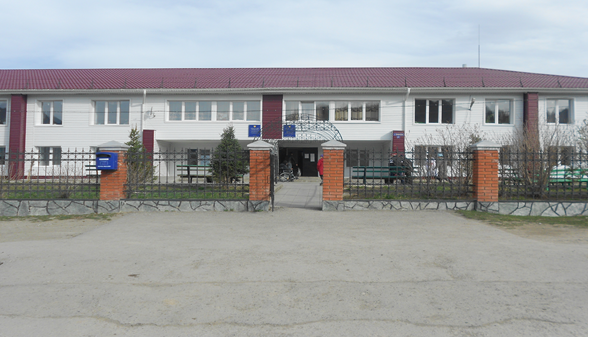 Фото 2. Путь движения по территории (в здание) 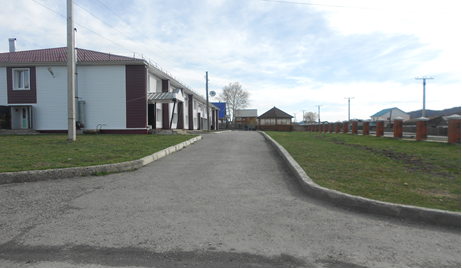 Фото 3. Путь движения по территории (гараж, банно-прачечная)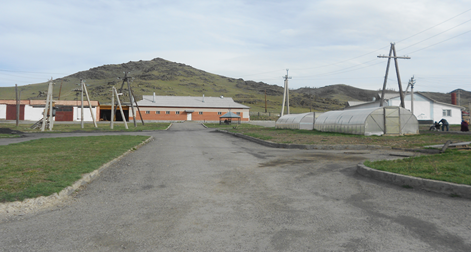 Фото 4. Пути по территории (овощехранилище, котельная)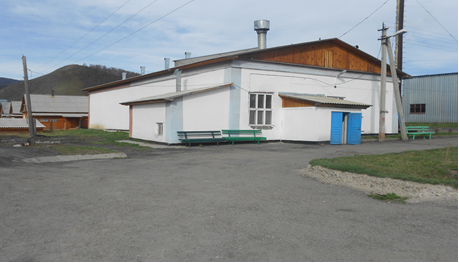 Вход в зданиеФото 5.Входная площадка(перед дверью)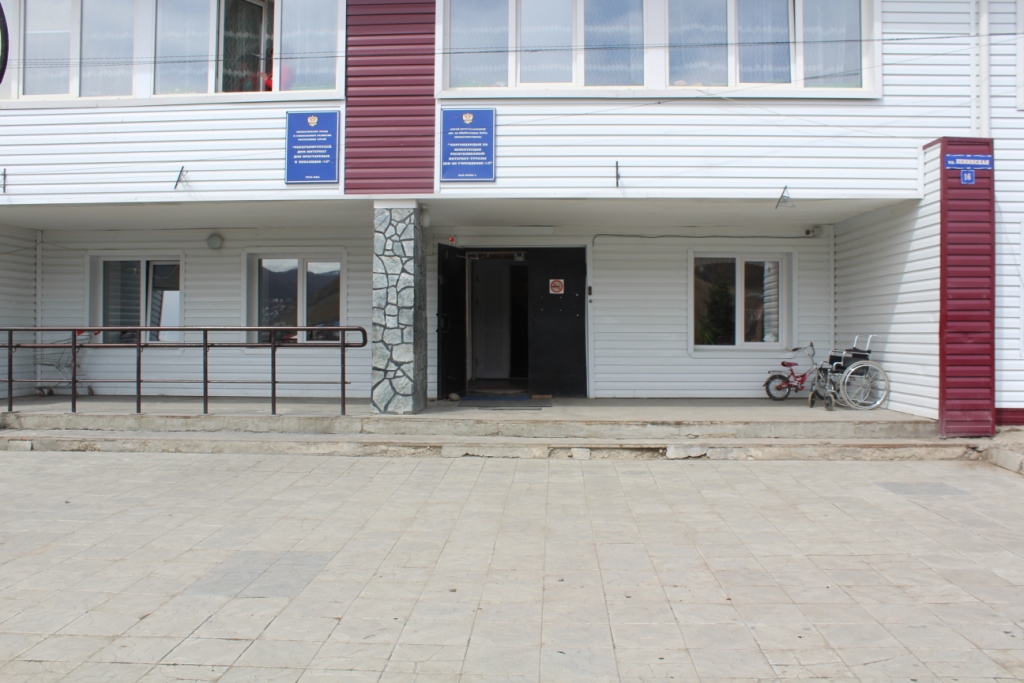 Фото 6. Пандус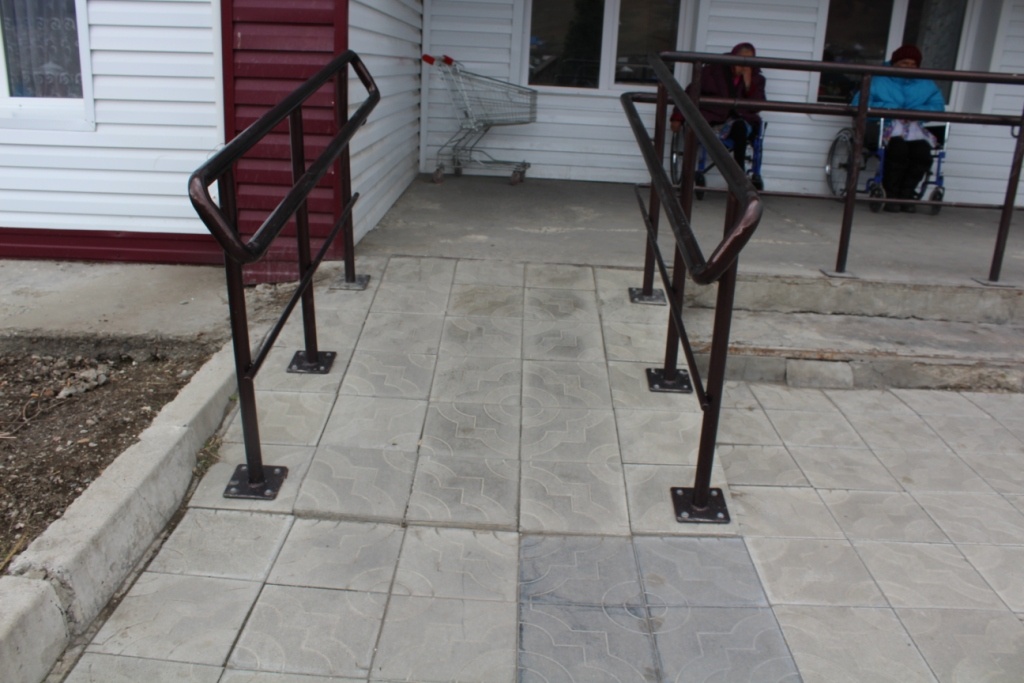 Фото 7. Тамбур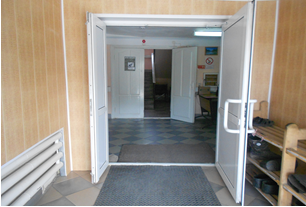 Фото 8. Вход в здание с торца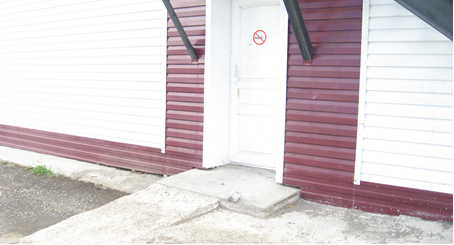 Вход в зданиеФото 9.Вход в здание (специализированный)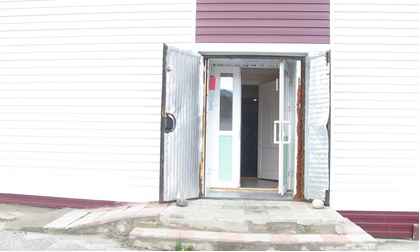 Фото 10. Вход в кухню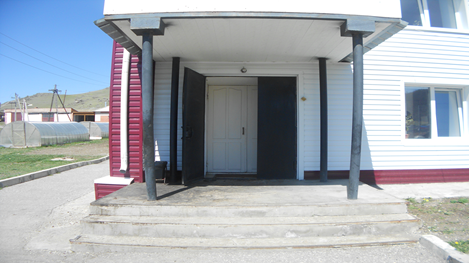 Фото 11. Вход в банно-прачечную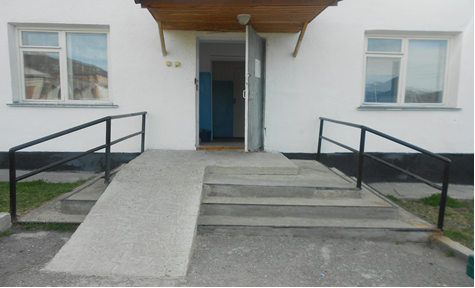 Фото 12. Пути эвакуации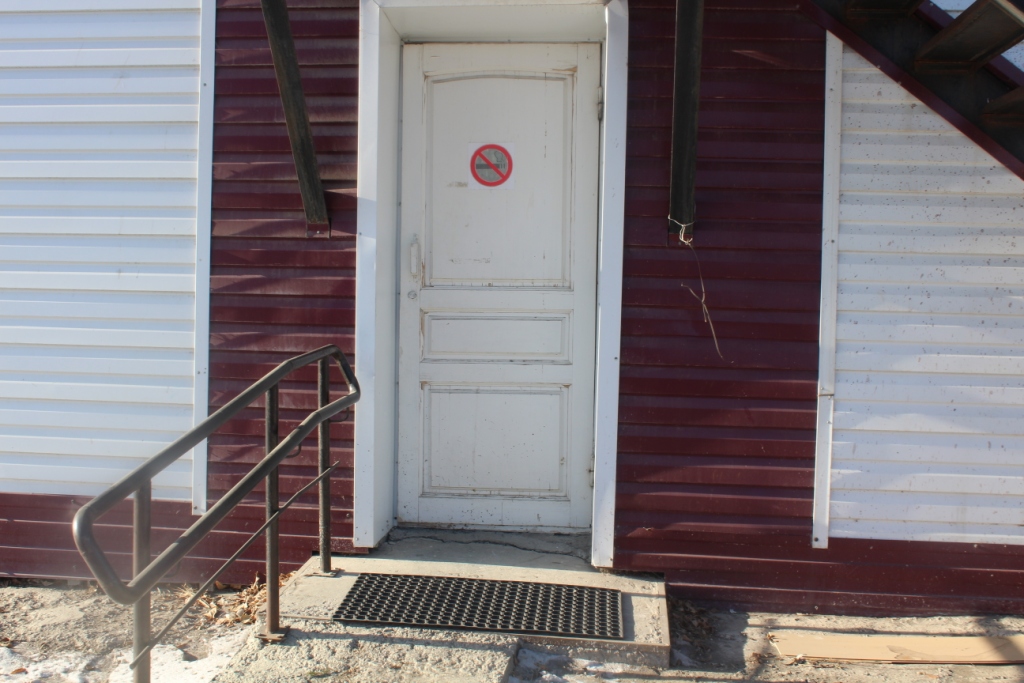 Пути движения внутри зданияФото 13.Коридор (1 этаж)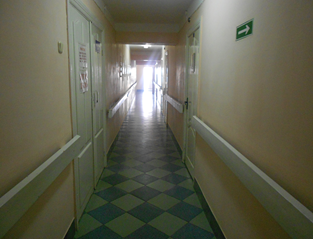 Фото 14. Коридор .(2 этаж)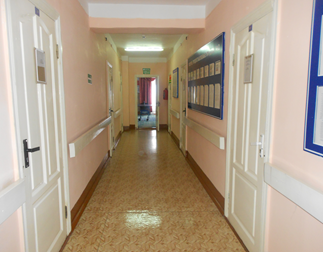 Фото 15. Лестничная площадка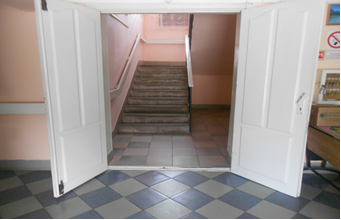 Фото 16. Пути эвакуации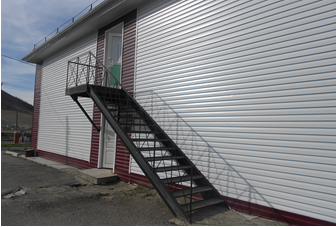 Пути движения внутри зданияФото 17. Пути эвакуации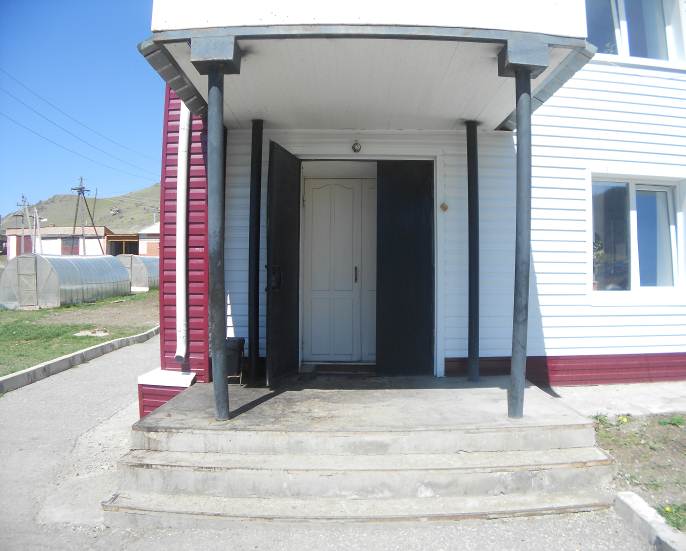 Фото 18. Пути эвакуации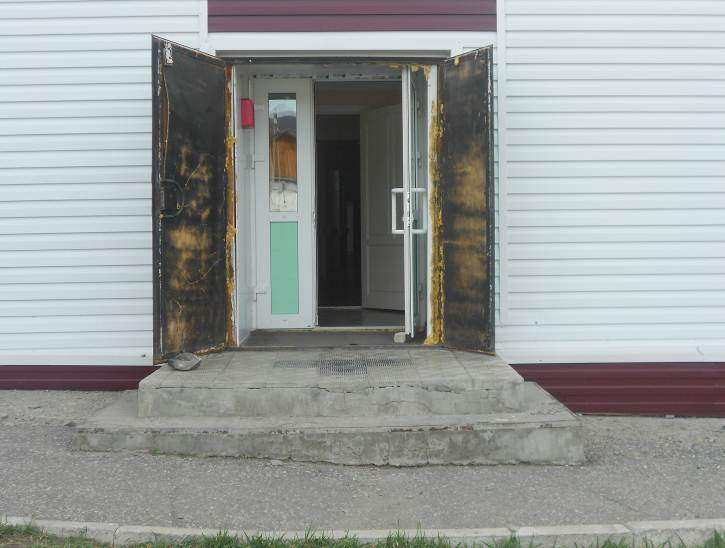 Фото 19. Двери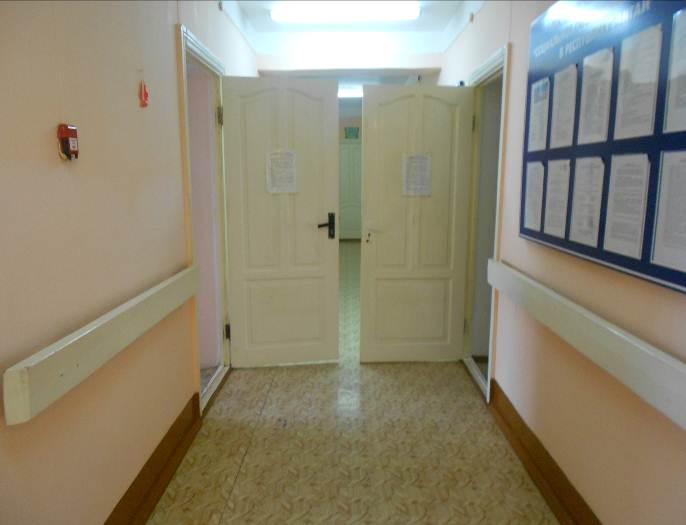 Фото 20. Двери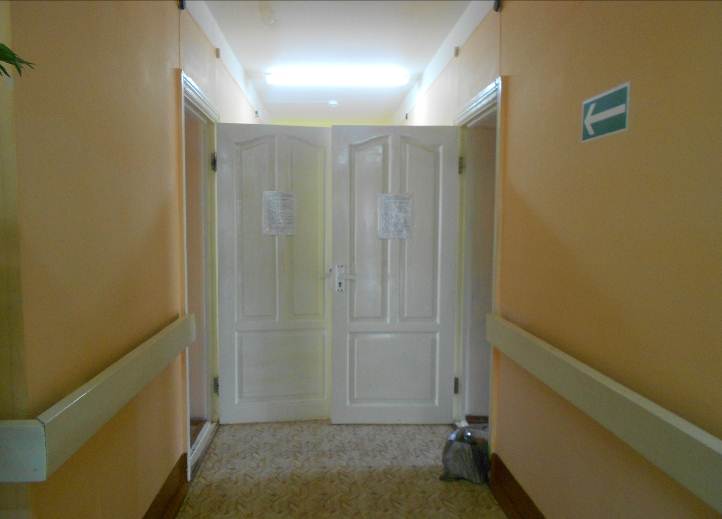 Зоны целевого назначения зданияФото 21.Трехместная комната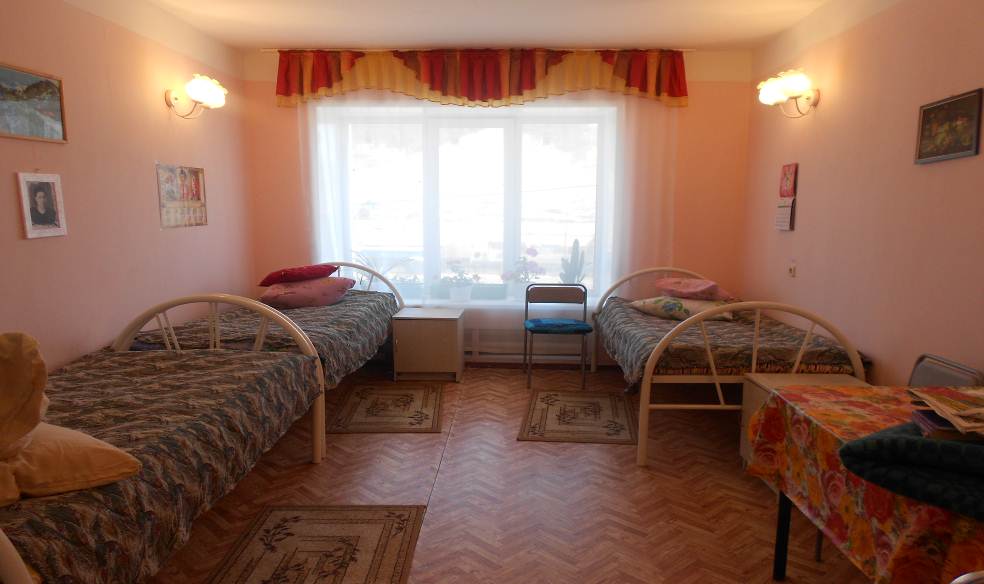 Фото 22. Двухместная комната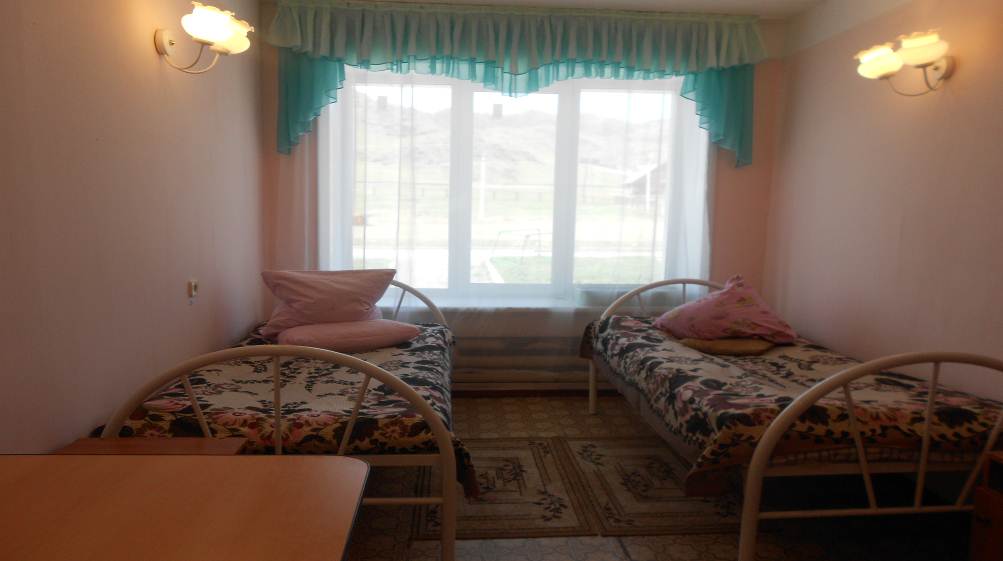 Фото 23. Одноместная комната (платная комната).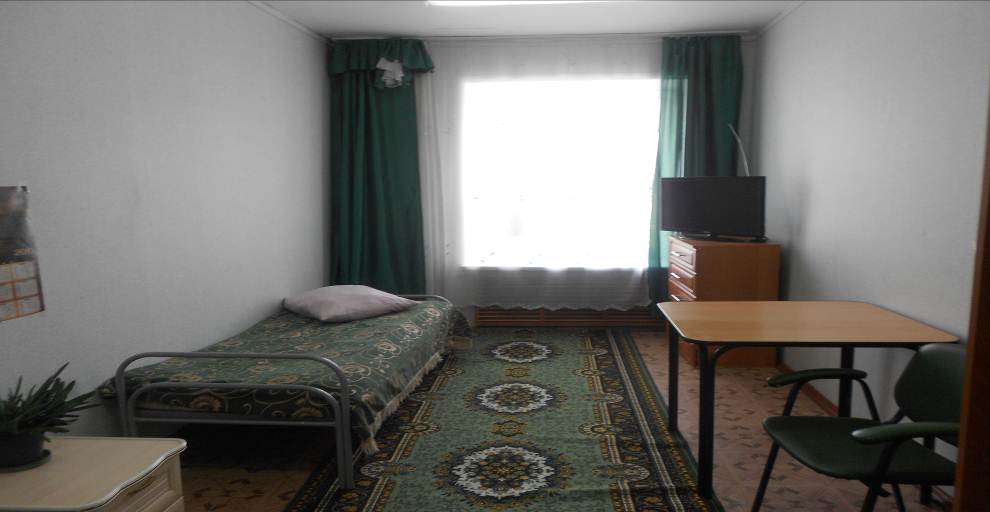 Фото 24. Столовая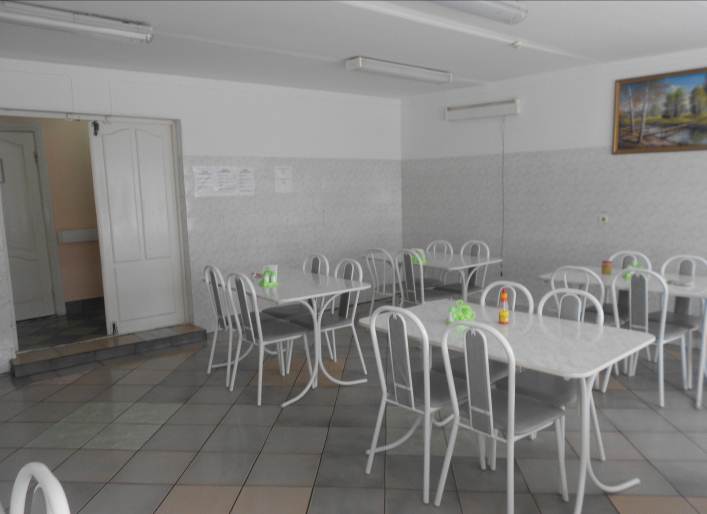 Зоны целевого назначения зданияФото 25. Актовый (зрительный) зал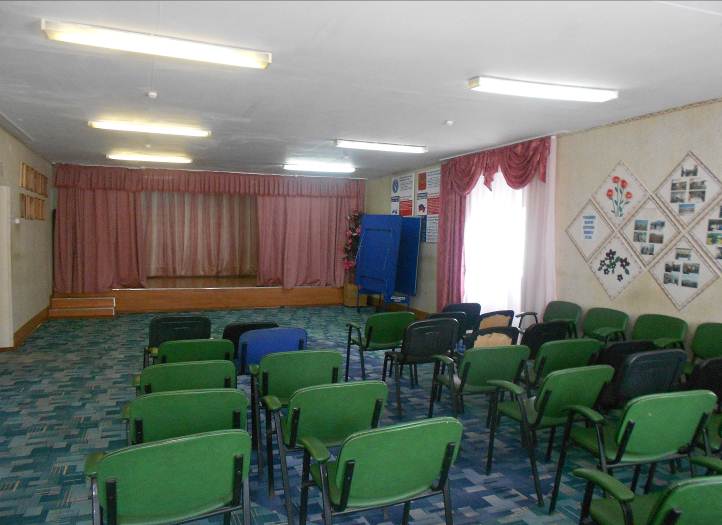 Фото 26. Сенсорная комната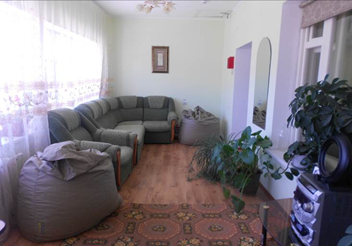 Фото 27. Фойе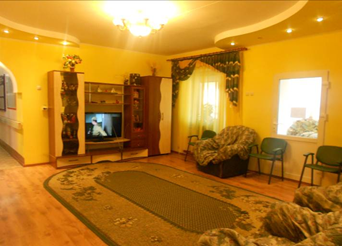 Фото 28. Процедурная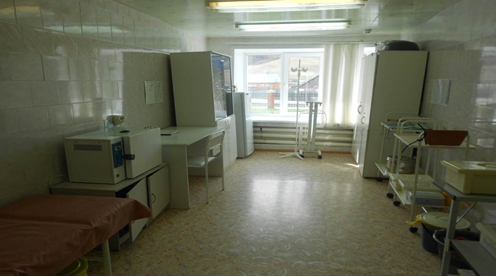 Санитарно – гигиенические помещения (Помещение банно – прачечной)Фото 29.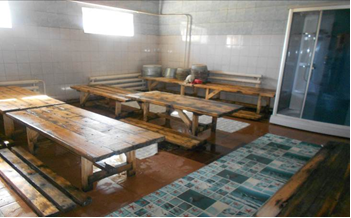 Фото 30. 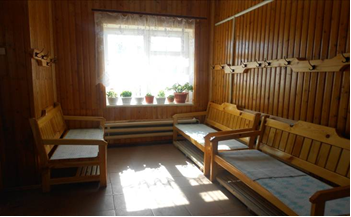 Фото 31. 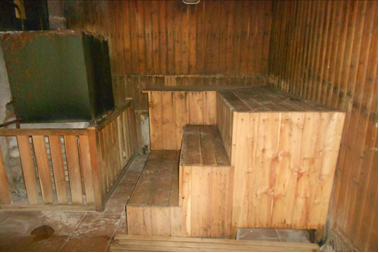 Фото 32. Гардеробная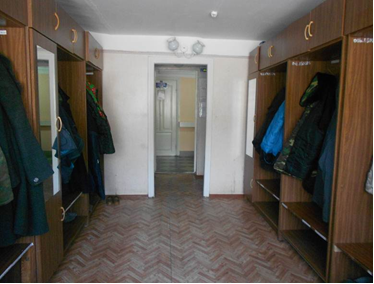 Санитарно – гигиенические помещенияФото 33. Туалетная комната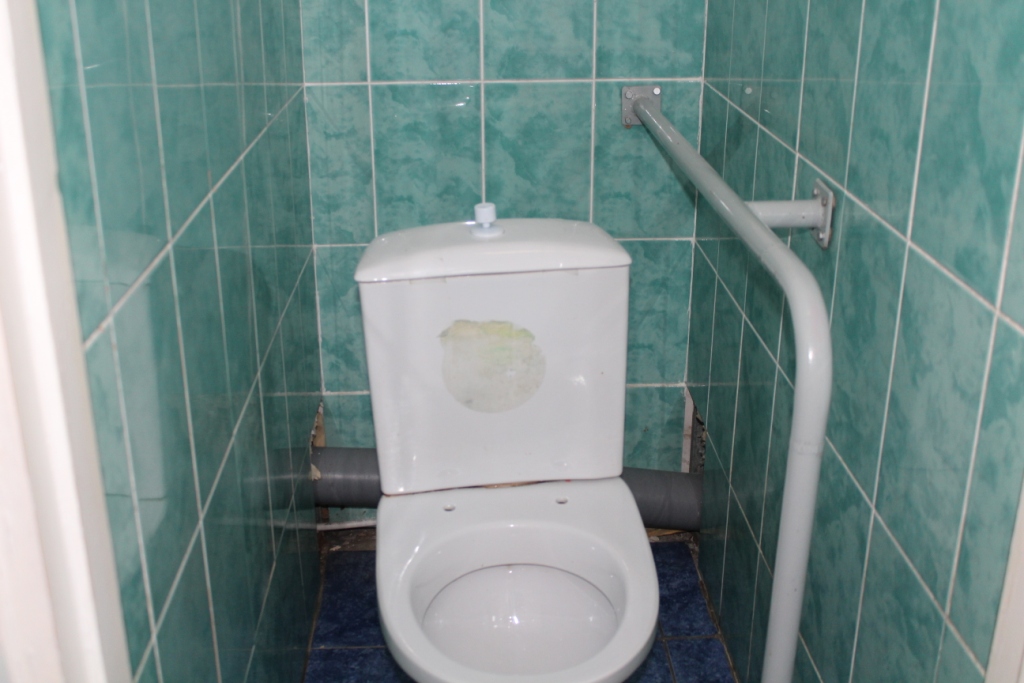 Фото 34. Раковины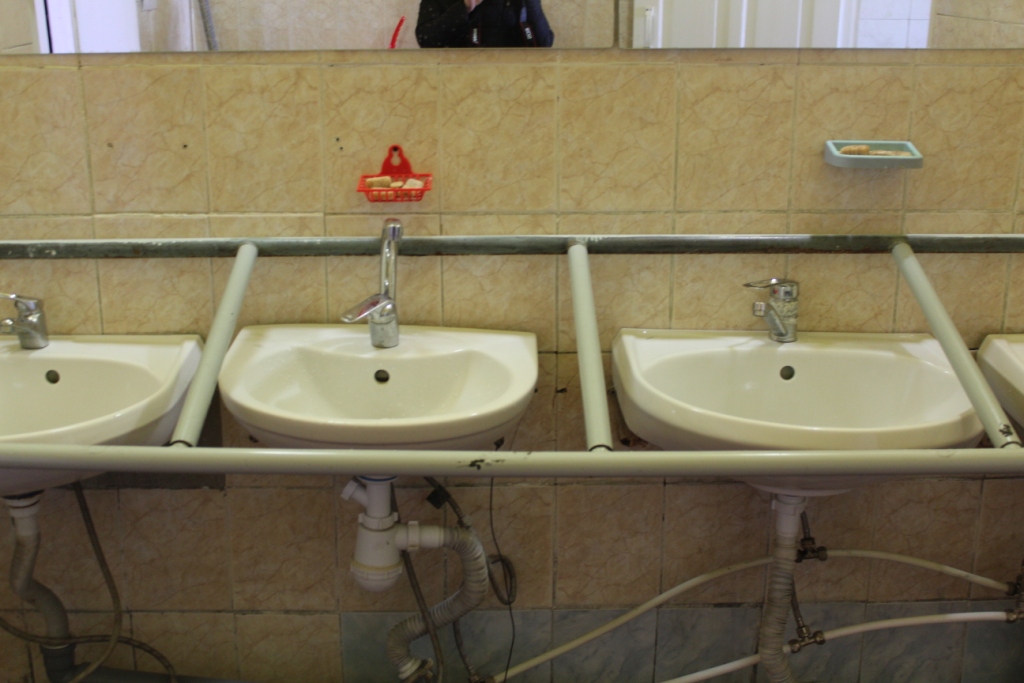 Фото 35. Писсуар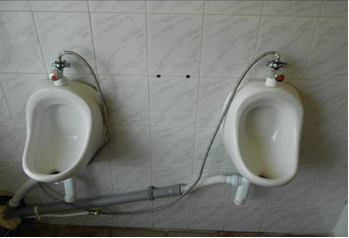 Фото 36. Раковины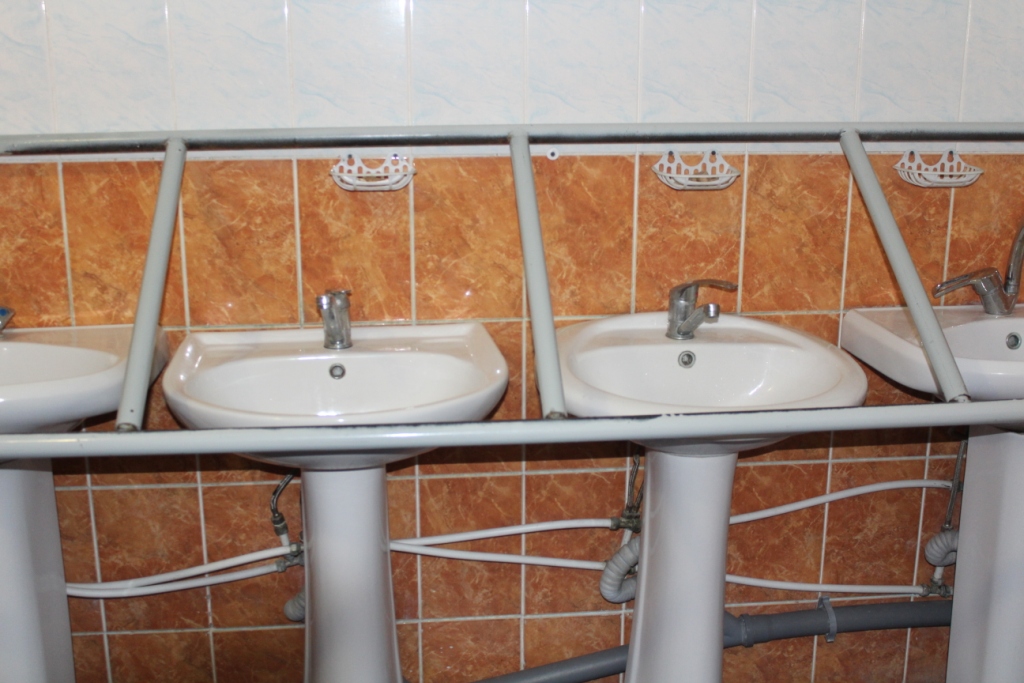 Система информации на объектеФото 37.Визуальные средства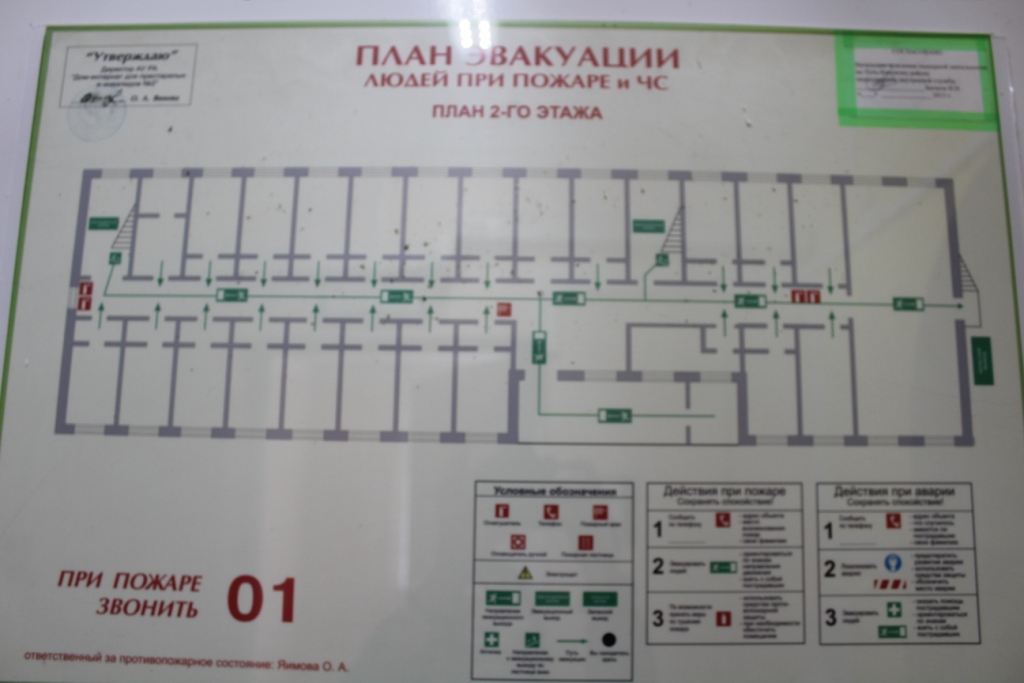 Фото 38. Визуальные средства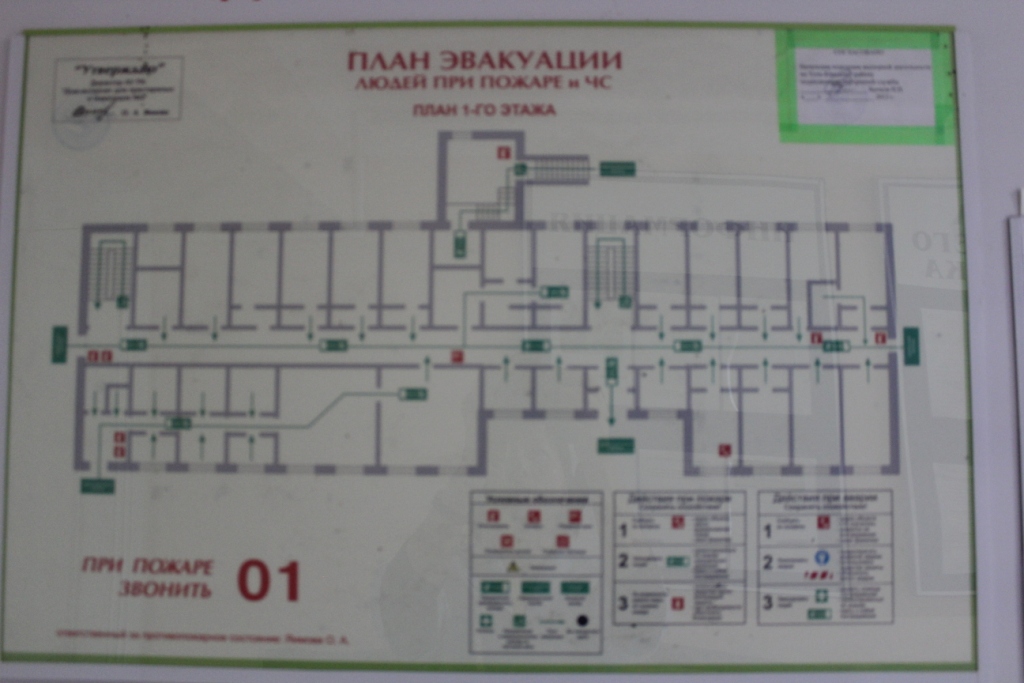 Фото 22. Акустические средства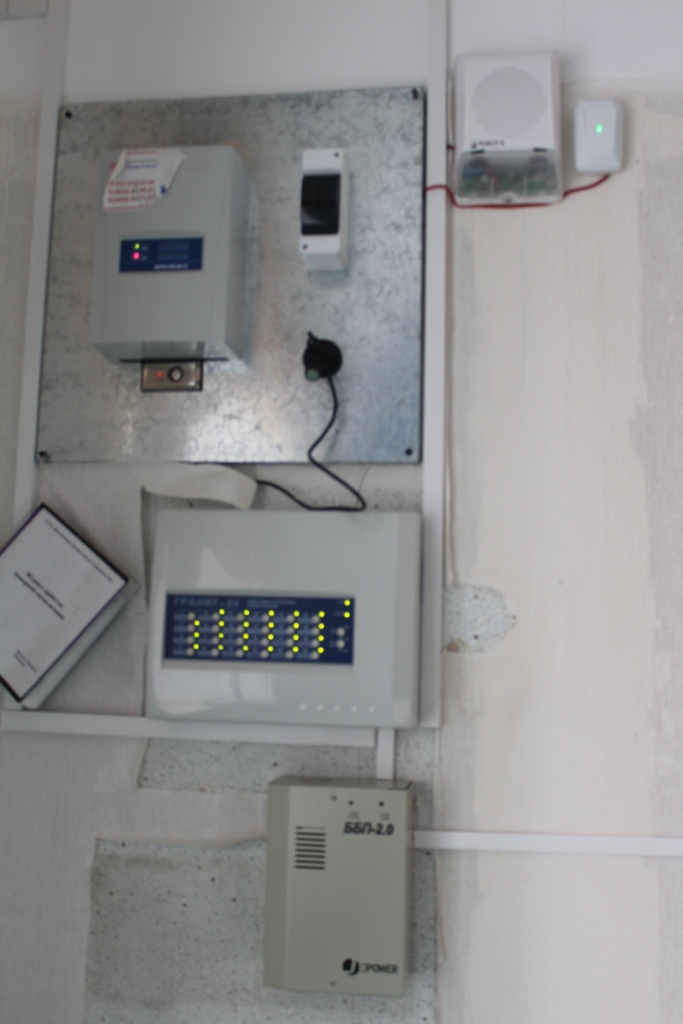 КатегорияинвалидовФорма обслуживания - способ предоставления услуг инвалидам -(отметить выбранный способ знаком плюс +)Форма обслуживания - способ предоставления услуг инвалидам -(отметить выбранный способ знаком плюс +)Форма обслуживания - способ предоставления услуг инвалидам -(отметить выбранный способ знаком плюс +)Форма обслуживания - способ предоставления услуг инвалидам -(отметить выбранный способ знаком плюс +)Форма обслуживания - способ предоставления услуг инвалидам -(отметить выбранный способ знаком плюс +)КатегорияинвалидовНа объекте - по варианту:На объекте - по варианту:НадомуДистанционноНеорганизованоКатегорияинвалидов«А»*«Б»**НадомуДистанционноНеорганизованоК (передвигающиеся на креслах-колясках)-+--О-н(поражение нижних конечностей)-+---О-в (поражение верхних конечностей)-+---С-п (полное нарушение зрения - слепота)----+С-ч (частичное нарушение зрения)----+Г-п (полное нарушение слуха - глухота)----+Г-ч (частичное нарушение слуха)+----У (нарушения умственного развития)+----Все категории инвалидов***№№ п \пОсновные структурнофункциональные зоны**Состояние доступности, в том числе для основных категорий инвалидов***Состояние доступности, в том числе для основных категорий инвалидов***Состояние доступности, в том числе для основных категорий инвалидов***Состояние доступности, в том числе для основных категорий инвалидов***Состояние доступности, в том числе для основных категорий инвалидов***Состояние доступности, в том числе для основных категорий инвалидов***Состояние доступности, в том числе для основных категорий инвалидов***Состояние доступности, в том числе для основных категорий инвалидов***№№ п \пОсновные структурнофункциональные зоны**КО-нО-вС-пС-чГ-пГ-чУ1Территория, прилегающая к зданию (участок)ДЧДЧДЧВНДДУ-ппДЧДЧДЧ2Вход (входы) в зданиеДЧДЧДЧДУ-ппДЧДПДПДП3Путь (пути) движения внутри здания (в т.ч. пути эвакуации)ДУ-ппДУ-ппДУ-ппДУ-ппДУ-ппДЧДЧДЧ4Зона целевого назначения (целевого посещения объекта)ДЧДЧДЧДЧДЧДЧДЧДЧ5Санитарно-гигиеническиепомещенияВНДВНДВНДВНДДУ-ппДЧДЧДЧ6Система информации и связи (на всех зонах)ДПДПДПДУ-ппДУ-ппДУ-ппДУ-ппДП7Пути движения к объекту (от остановки транспорта)ДУ-ппДУ-ппДУ-ппДУ-ппДУ-ппДУ-ппДЧДЧКатегория инвалидовКО-нО-вО-вС-пС-пС-чГ-пГ-чУВсекатегории**Состояние доступности на момент обследования***ДУ-ппДЧДУ-ппДУ-ппВНДВНДДУ-ппДЧДЧДЧДУ-ппОжидаемое состояние доступности объекта и услуг после выполнения работ:Ожидаемое состояние доступности объекта и услуг после выполнения работ:Ожидаемое состояние доступности объекта и услуг после выполнения работ:Ожидаемое состояние доступности объекта и услуг после выполнения работ:Ожидаемое состояние доступности объекта и услуг после выполнения работ:Ожидаемое состояние доступности объекта и услуг после выполнения работ:Ожидаемое состояние доступности объекта и услуг после выполнения работ:Ожидаемое состояние доступности объекта и услуг после выполнения работ:Ожидаемое состояние доступности объекта и услуг после выполнения работ:Ожидаемое состояние доступности объекта и услуг после выполнения работ:Ожидаемое состояние доступности объекта и услуг после выполнения работ:Ожидаемое состояние доступности объекта и услуг после выполнения работ:1 этапа (неотложных работ)ДУ-пп ДЧ ДЧ ДУ-пп ВНД ДУ-пп ДУ-пп ДЧ ДЧДЧДУ-пп2 этапа (отложенных работ)ДУ-ппДЧДЧДЧДПДПДПДПДПДПДЧ3 этапа (итоговых работ)ДПДПДПДПДПДПДПДПДПДПДПЭтапы и виды работ по обеспечению доступности объекта и услугВозможныйрезультатдоступностиОжидаемый результат доступности по категориям МГН (отметить знаком плюс +)Ожидаемый результат доступности по категориям МГН (отметить знаком плюс +)Ожидаемый результат доступности по категориям МГН (отметить знаком плюс +)Ожидаемый результат доступности по категориям МГН (отметить знаком плюс +)Ожидаемый результат доступности по категориям МГН (отметить знаком плюс +)Ожидаемый результат доступности по категориям МГН (отметить знаком плюс +)Ожидаемый результат доступности по категориям МГН (отметить знаком плюс +)Ожидаемый результат доступности по категориям МГН (отметить знаком плюс +)Этапы и виды работ по обеспечению доступности объекта и услугВозможныйрезультатдоступностиКО-нО-вС-пС-чГ-пГ-чУ1 этап (неотложные мероприятия)1 этап (неотложные мероприятия)1 этап (неотложные мероприятия)1 этап (неотложные мероприятия)1 этап (неотложные мероприятия)1 этап (неотложные мероприятия)1 этап (неотложные мероприятия)1 этап (неотложные мероприятия)1 этап (неотложные мероприятия)1 этап (неотложные мероприятия)1.1 Обеспечение доступа к месту (местам) предоставления услуги (услуг) на объекте путем оказания работниками организаций помощи с согласованием с ООИДУ-пп++++++++1.2 Организация предоставления услуг инвалидам по месту жительства (на дому)ДУ-дом1.3 Организация предоставления услуг инвалидам в дистанционном форматеДУ-дистантСрок завершения 1 этапа, контроля его исполнения и актуализации информации на сайте организации и карте доступности годаСрок завершения 1 этапа, контроля его исполнения и актуализации информации на сайте организации и карте доступности годаСрок завершения 1 этапа, контроля его исполнения и актуализации информации на сайте организации и карте доступности годаСрок завершения 1 этапа, контроля его исполнения и актуализации информации на сайте организации и карте доступности годаСрок завершения 1 этапа, контроля его исполнения и актуализации информации на сайте организации и карте доступности годаСрок завершения 1 этапа, контроля его исполнения и актуализации информации на сайте организации и карте доступности годаСрок завершения 1 этапа, контроля его исполнения и актуализации информации на сайте организации и карте доступности годаСрок завершения 1 этапа, контроля его исполнения и актуализации информации на сайте организации и карте доступности годаСрок завершения 1 этапа, контроля его исполнения и актуализации информации на сайте организации и карте доступности годаСрок завершения 1 этапа, контроля его исполнения и актуализации информации на сайте организации и карте доступности года2 этап (отложенные мероприятия)2 этап (отложенные мероприятия)2 этап (отложенные мероприятия)2 этап (отложенные мероприятия)2 этап (отложенные мероприятия)2 этап (отложенные мероприятия)2 этап (отложенные мероприятия)2 этап (отложенные мероприятия)2 этап (отложенные мероприятия)2 этап (отложенные мероприятия)2.1 Создание условий индивидуальной мобильности для самостоятельного передвижения инвалидов по объекту, в т.ч. к местам предоставления услуг (по варианту «А» / «Б») с согласованием с ООИ; путем приобретения технических средств адаптации (и информации), проведения ремонтных работДУ-им+++++2.2 Обеспечение доступности объекта путём выполнения ремонтных работ и приобретения технических средств адаптации (и информации) с соблюдением требований нормативно-технических документов в проектировании и строительстве2.2.1 По варианту «А»ДП+++++2.2.2 По варианту «Б»ДЧ+++Срок завершения 2 этапа, контроля его исполнения и актуализации информации на сайте организации и карте доступности годаСрок завершения 2 этапа, контроля его исполнения и актуализации информации на сайте организации и карте доступности годаСрок завершения 2 этапа, контроля его исполнения и актуализации информации на сайте организации и карте доступности годаСрок завершения 2 этапа, контроля его исполнения и актуализации информации на сайте организации и карте доступности годаСрок завершения 2 этапа, контроля его исполнения и актуализации информации на сайте организации и карте доступности годаСрок завершения 2 этапа, контроля его исполнения и актуализации информации на сайте организации и карте доступности годаСрок завершения 2 этапа, контроля его исполнения и актуализации информации на сайте организации и карте доступности годаСрок завершения 2 этапа, контроля его исполнения и актуализации информации на сайте организации и карте доступности годаСрок завершения 2 этапа, контроля его исполнения и актуализации информации на сайте организации и карте доступности годаСрок завершения 2 этапа, контроля его исполнения и актуализации информации на сайте организации и карте доступности года3 этап (итоговые мероприятия)3 этап (итоговые мероприятия)3 этап (итоговые мероприятия)3 этап (итоговые мероприятия)3 этап (итоговые мероприятия)3 этап (итоговые мероприятия)3 этап (итоговые мероприятия)3 этап (итоговые мероприятия)3 этап (итоговые мероприятия)3 этап (итоговые мероприятия)3.Создание условий для беспрепятственного доступа инвалидов к объекту и предоставляемым в нем услугам3.1 По варианту «А»ДП++++++++3.2 По варианту «Б»ДЧСрок завершения 3 этапа, контроля его исполнения и актуализации информации на сайте организации и карте доступности годаСрок завершения 3 этапа, контроля его исполнения и актуализации информации на сайте организации и карте доступности годаСрок завершения 3 этапа, контроля его исполнения и актуализации информации на сайте организации и карте доступности годаСрок завершения 3 этапа, контроля его исполнения и актуализации информации на сайте организации и карте доступности годаСрок завершения 3 этапа, контроля его исполнения и актуализации информации на сайте организации и карте доступности годаСрок завершения 3 этапа, контроля его исполнения и актуализации информации на сайте организации и карте доступности годаСрок завершения 3 этапа, контроля его исполнения и актуализации информации на сайте организации и карте доступности годаСрок завершения 3 этапа, контроля его исполнения и актуализации информации на сайте организации и карте доступности годаСрок завершения 3 этапа, контроля его исполнения и актуализации информации на сайте организации и карте доступности годаСрок завершения 3 этапа, контроля его исполнения и актуализации информации на сайте организации и карте доступности годаСогласованы без замечанийДата «»20г.Согласованы с замечаниями и предложениямиДата «»20г.(прилагаются к «дорожной карте» объекта) Замечания устраненыДата «»20г.Не согласованы. Необходимо согласовать доДата «»20г.ПодписьФИО, должностьПодписьФИО, должностьПодписьФИО, должностьПодписьФИО, должностьПодписьФИО, должность№п/пСтруктурно-функциональные зоны и элементыЗначимые барьеры для инвалидов и МГН*(физические, информационные, организационные)Предложения по созданию условий доступности объекта и услуг (до реконструкции / капитального ремонта):Предложения по созданию условий доступности объекта и услуг (до реконструкции / капитального ремонта):Отложенные мероприятия (2 этап)Отложенные мероприятия (2 этап)Отложенные мероприятия (2 этап)№п/пСтруктурно-функциональные зоны и элементыЗначимые барьеры для инвалидов и МГН*(физические, информационные, организационные)Неотложные мероприятия            (1 этап)Отложенные мероприятия (2 этап)на момент обследованияпосле1-гоэтапапосле2-гоэтапа1.Территория, прилегающая к зданию- Вход (входы) натерриторию- Путь (пути)движения натерритории- Лестница (наружная)- Пандус (наружный)- Автостоянка ипарковка1.1.Нет выделенных мест для автотранспорта инвалидов1.2. Отсутствие информации об ОСИ1.3. Нет оборудованных местотдыха;1.1. Выделить парковочные места рядом с обустроенным входом в здание1.2. Установить информацию со стороны дверной ручки (рядом с калиткой), дублированную шрифтом Брайля1.3. Установить скамейки для МГНК: ДЧО-н:ДЧО-в: ДЧ  С-п: ВНДС-ч: ДУ-ппГ-п: ДЧ  Г-ч: ДЧ  У: ДЧ  К: ДЧО-н:ДЧО-в: ДЧ  С-п: ВНДС-ч: ДУ-ппГ-п: ДЧ  Г-ч: ДЧ  У: ДЧ  К: ДПО-н: ДЧО-в: ДПС-п: ДПС-ч: ДПГ-п: ДПГ-ч: ДПУ: ДП2Вход в здание- Лестница(наружная)- Пандус (наружный)- Входная площадка(перед дверью)- Дверь (входная)- Тамбур2.1. Нет информации об ОСИ (дублированной шрифтом Брайля)2.2. Не закреплен грозозащитный коврик 2.3. Нет тактильной информации перед маршем лестницы2.4. Отсутствует тактильная предупреждающая информация перед дверью2.5. 2.1. Установить информацию со стороны дверной ручки с дублированием рельефными знаками2.2. Закрепить коврик2.3. Установить тактильную плитку за 0,8 м до начала марша по длине лестницы2.4.Установить тактильную плитку (конусы) перед дверью по ширине проёмаК: ДЧО-н: ДЧ  О-в: ДЧС-п: ДУ-ппС-ч: ДЧ  Г-п: ДПГ-ч: ДП У: ДПК: ДЧО-н: ДЧ  О-в: ДЧС-п: ДУ-ппС-ч: ДЧ  Г-п: ДПГ-ч: ДП У: ДПК: ДЧО-н: ДПО-в: ДПС-п: ДПС-ч: ДП  Г-п: ДПГ-ч: ДП У: ДП3Пути движениявнутри здания- Коридор(вестибюль, зонаожидания, галерея,балкон)-Лестница (внутри здания)- Пандус(внутри здания)- Лифт пассажирский (или подъемник)- Дверь- Пути эвакуации (вт. ч. зоныбезопасности)3.1. Не обозначены пути эвакуации в соответствии с особенностями восприятия инвалидов. Отсутствие информации о путях движения к зоне оказания3.2. Отсутствие предупредительной информации о препятствиях3.3. Нет тактильной информации перед маршем лестницы3.4. Нет контрастной маркировки крайних ступеней3.5. Информация о помещении размещена на дверном полотне3.6. Нет дублирования рельефными знаками на обозначениях3.7. Наличие функциональных препятствий (двери открывающиеся наружу)3.8. Отсутствие горизонтальных поручней вдоль стен3.1. Установить информацию о путях эвакуации3.2. Установить тактильную плитку за 0,6 м3.3. Установить тактильную плитку за 0,8 м до начала марша по длине лестницы3.4. Нанести контрастную маркировку на проступь крайних ступеней3.5. Разместить информацию со стороны дверной ручки3.6. Установить рельефную табличку;-Установить «говорящую» табличку3.7. Рекомендуется перевесить двери3.8. Установить поручни вдоль стен на путях движения МГНК: ДУ-ппО-н: ДУ-ппО-в: ДУ-ппС-п: ДУ-ппС-ч: ДУ-ппГ-п: ДЧГ-ч: ДЧ У: ДЧ  К: ДУ-ппО-н: ДУ-ппО-в: ДУ-ппС-п: ДУ-ппС-ч: ДУ-ппГ-п: ДЧГ-ч: ДЧ У: ДЧ  К: ДЧО-н: ДП  О-в: ДП  С-п: ДПС-ч: ДПГ-п: ДПГ-ч: ДПУ: ДП4Зоны целевогоназначения здания- Кабинетная формаобслуживания- Зальная формаобслуживания- Прилавочная форма обслуживания- Форма обслуживания с перемещением по маршруту- КабинаиндивидуальногообслуживанияЖилые помещенияМеста приложения труда4.1. Информация (или способ её подачи) не приспособлен для инвалидов4.2. Отсутствие информации о режиме работы специалистов, специалистов, схемы расположения кабинетов4.3. Отсутствуют поручни возле кровати4.1. Информация на шрифте Брайля;- Организовать сурдоперевод или установить индукционную систему (переносную);- Информация на ясном языке4.2. Указать режим, график работы специалистов;4.3. Установить поручниК: ДЧО-н: ДЧО-в: ДЧС-п: ДЧС-ч: ДЧ Г-п: ДЧГ-ч: ДЧУ: ДЧК: ДПО-н: ДПО-в: ДПС-п: ДПС-ч: ДПГ-п: ДПГ-ч: ДПУ: ДП5Санитарно - гигиеническиеПомещения - Туалетная комната- Душевая/ ванная комната- Бытовая комната (гардеробная)5.1. Отсутствует кнопка вызова5.2. Отсутствуют тактильные средства информации5.3. Нерегулируемое зеркало5.4. Небольшие габариты кабины 5.5. Отсутствуют крючки для костылей, тростей5.6. Отсутствуют поручни рядом с унитазом и раковиной5.7. Отсутствует информация о помещении5.8. Отсутствуют поручни в бане5.9. Отсутствует кнопка вызова5.4. Использовать кресло-коляску, габариты которой позволяют преодолевать узкие дверные проёмы5.1. Установить кнопку вызова. Разместить табличку жёлтого цвета с текстовой и графической информацией знаками, выполненными рельефно-точечным шрифтом Брайля5.2. Установить тактильные путь движения5.3. Установить  поворотное откидное наклоняемое зеркало5.4. Реконструкция туалетной комнаты5.5. Установить крючки5.6. Установить поручни с 2 сторон5.7. Разместить информацию на высоте 1,35 м5.8. Установить поручни5.9. Установить кнопку вызова (со шнурком)К: ВНДО-н: ВНДО-в: ВНДС-п: ВНДС-ч: ДУ-ппГ-п: ДЧГ-ч: ДЧУ: ДЧК: ДПО-н: ДПО-в: ДПС-п: ДПС-ч: ДПГ-п: ДПГ-ч: ДПУ: ДП6Система информации на объекте- комплексность- единообразие инепрерывность- оповещение очрезвычайныхситуацияхСайт организации7.1. Отсутствие дублирования информации на тактильными средствами7.2. Нарушены требования непрерывности информации, своевременного ориентирования, однозначного опознания объектов и мест посещения7.1 Приобрести тактильные средства информации7.2. Организовать размещение комплексной системы информации на всех зонах объектаК: ДПО-н: ДПО-в: ДПС-п: ДУ-ппС-ч: ДУ-ппГ-п: ДУ-ппГ-ч: ДУ-ппУ: ДПК: ДПО-н: ДПО-в: ДПС-п: ДПС-ч: ДПГ-п: ДПГ-ч: ДПУ: ДП7Пути движения кобъекту отостановки------Состояние доступности объекта и услуг для инвалидов и др. МГНКО-нО-вС-пС-чГ-пГ-чУ- на момент обследованияДУ-ппДЧДУ-ппВНДДУ-ппДЧДЧДЧ- после неотложных мероприятий (1-го этапа работ)ДУ-ппДЧДУ-ппВНДДУ-ппДЧДЧДЧ- после отложенных мероприятий (2-го этапа работ)ДУ-ппДЧДЧДПДПДПДПДП- после капитального ремонта / реконструкции (3-го этапа работ)ДПДПДПДЧДПДПДПДП№№п/пНаименование мероприятий(в соответствии со ст. 15 федерального закона №181-ФЗ в редакции закона №419-ФЗ и отраслевых порядков доступности объектов и услуг)КатегорииМГН(буквенноеобозначение)Срокисполнения(и этап работы*)Документ, которым предусмотрено исполнение мероприятия(источникфинансирования)Примечание(дата контроля и результат)I. СОЗДАНИЕ УСЛОВИЙ ДЛЯ БЕСПРЕПЯТСТВЕННОГО ДОСТУПА ИНВАЛИДОВ К ОБЪЕКТУ и предоставляемым в нем услугамI. СОЗДАНИЕ УСЛОВИЙ ДЛЯ БЕСПРЕПЯТСТВЕННОГО ДОСТУПА ИНВАЛИДОВ К ОБЪЕКТУ и предоставляемым в нем услугамI. СОЗДАНИЕ УСЛОВИЙ ДЛЯ БЕСПРЕПЯТСТВЕННОГО ДОСТУПА ИНВАЛИДОВ К ОБЪЕКТУ и предоставляемым в нем услугамI. СОЗДАНИЕ УСЛОВИЙ ДЛЯ БЕСПРЕПЯТСТВЕННОГО ДОСТУПА ИНВАЛИДОВ К ОБЪЕКТУ и предоставляемым в нем услугамI. СОЗДАНИЕ УСЛОВИЙ ДЛЯ БЕСПРЕПЯТСТВЕННОГО ДОСТУПА ИНВАЛИДОВ К ОБЪЕКТУ и предоставляемым в нем услугамI. СОЗДАНИЕ УСЛОВИЙ ДЛЯ БЕСПРЕПЯТСТВЕННОГО ДОСТУПА ИНВАЛИДОВ К ОБЪЕКТУ и предоставляемым в нем услугам1Разработка проектно-сметной документации (для строительства / реконструкции / капитального ремонта объекта) в соответствии с требованиями нормативно-технических документов в сфере обеспечения доступности (по варианту «А» / «Б»)Все категории(3 этап)Собственные средства20182Осуществление строительства / реконструкции / капитального ремонта объекта (по варианту «А» / «Б»)Все категории(3 этап)федеральной целевой программы «Доступная среда  для инвалидов»_ Постановление Правительства РФ от 01.12.2015 N 1297 (ред. от 09.11.2017) "Об утверждении государственной программы Российской Федерации "Доступная среда" на 2011 - 2020 годы"20203**Создание условий индивидуальной мобильности для самостоятельного передвижения инвалидов по объекту, в том числе к местам предоставления услуг (по варианту «А» / «Б»)(2 этап)федеральной целевой программы «Доступная среда  для инвалидов»_ Постановление Правительства РФ от 01.12.2015 N 1297 (ред. от 09.11.2017) "Об утверждении государственной программы Российской Федерации "Доступная среда" на 2011 - 2020 годы"20203.1По территории объекта3.1.1Ремонтные работы:----3.1.2Приобретение технических средств адаптации:----3.2По входу в здание3.2.1Ремонтные работы:К(2 этап)федеральной целевой программы «Доступная среда  для инвалидов»_ Постановление Правительства РФ от 01.12.2015 N 1297 (ред. от 09.11.2017) "Об утверждении государственной программы Российской Федерации "Доступная среда" на 2011 - 2020 годы"20193.2.2Приобретение технических средств адаптации:----3.3По путям движения в здании3.3.1Ремонтные работы:Все категории(2 этап)федеральной целевой программы «Доступная среда  для инвалидов»_ Постановление Правительства РФ от 01.12.2015 N 1297 (ред. от 09.11.2017) "Об утверждении государственной программы Российской Федерации "Доступная среда" на 2011 - 2020 годы"20193.3.2Приобретение технических средств адаптации:К(3 этап)федеральной целевой программы «Доступная среда  для инвалидов»_ Постановление Правительства РФ от 01.12.2015 N 1297 (ред. от 09.11.2017) "Об утверждении государственной программы Российской Федерации "Доступная среда" на 2011 - 2020 годы"20193.4По зоне оказания услуг3.4.1Ремонтные работы:----3.4.2Приобретение технических средств адаптации:С-п, С-ч, Г-п, Г-ч(2 этап)федеральной целевой программы «Доступная среда  для инвалидов»_ Постановление Правительства РФ от 01.12.2015 N 1297 (ред. от 09.11.2017) "Об утверждении государственной программы Российской Федерации "Доступная среда" на 2011 - 2020 годы"20193.5По санитарно-гигиеническим помещениям3.5.1Ремонтные работы:Все категории(2 этап)федеральной целевой программы «Доступная среда  для инвалидов»_ Постановление Правительства РФ от 01.12.2015 N 1297 (ред. от 09.11.2017) "Об утверждении государственной программы Российской Федерации "Доступная среда" на 2011 - 2020 годы"20203.5.2Приобретение технических средств адаптации:Г-ч, Г-п(2 этап)федеральной целевой программы «Доступная среда  для инвалидов»_ Постановление Правительства РФ от 01.12.2015 N 1297 (ред. от 09.11.2017) "Об утверждении государственной программы Российской Федерации "Доступная среда" на 2011 - 2020 годы"20193.6По системе информации -обеспечение информации на объекте с учетом нарушений функций и ограничений жизнедеятельности инвалидовВсе категории(2 этап)федеральной целевой программы «Доступная среда  для инвалидов»_ Постановление Правительства РФ от 01.12.2015 N 1297 (ред. от 09.11.2017) "Об утверждении государственной программы Российской Федерации "Доступная среда" на 2011 - 2020 годы"20193.6.1Надлежащее размещение оборудования и носителей информации (информационного стенда, информационных знаков, таблиц, схем, вывесок) с соблюдением формата (размер, контрастность), единства и непрерывности информации на всем объектеВсе категории(2 этап)федеральной целевой программы «Доступная среда  для инвалидов»_ Постановление Правительства РФ от 01.12.2015 N 1297 (ред. от 09.11.2017) "Об утверждении государственной программы Российской Федерации "Доступная среда" на 2011 - 2020 годы"20193.6.2Дублирование необходимой звуковой и зрительной информации, а также надписей, знаков и иной текстовой и графическойС(2 этап)федеральной целевой программы «Доступная среда  для инвалидов»_ Постановление Правительства РФ от 01.12.2015 N 1297 (ред. от 09.11.2017) "Об утверждении государственной программы Российской Федерации "Доступная среда" на 2011 - 2020 годы"2019информации знаками, выполненными рельефно-точечным шрифтом Брайля, а также объемными изображениямиС(2 этап)федеральной целевой программы «Доступная среда  для инвалидов»20193.6.3Обеспечение допуска собаки-проводника на объект и организация для нее места ожиданияС(2 этап)федеральной целевой программы «Доступная среда  для инвалидов»20193.6.4Обеспечение системы оповещения о чрезвычайных ситуациях и эвакуации с учетом особенностей восприятияВсе категории(2 этап)федеральной целевой программы «Доступная среда  для инвалидов»20193.6.5Развитие средств и носителей информации (информационнодиспетчерской службы, инфо-киоска, памяток)Все категории(2 этап)федеральной целевой программы «Доступная среда  для инвалидов»20193.7По путям движения к объекту3.7.1Организация предоставления информации гражданам о наличии адаптированного транспорта к объектуВсе категории(1 этап)--3.7.2Организационные мероприятия по решению вопроса доступности пути к объекту от ближайшей остановки пассажирского транспортаВсе категории(1 этап)--II. ОБЕСПЕЧЕНИЕ УСЛОВИЙ ДОСТУПНОСТИ УСЛУГ, ПРЕДОСТАВЛЯЕМЫХ ОРГАНИЗАЦИЕЙII. ОБЕСПЕЧЕНИЕ УСЛОВИЙ ДОСТУПНОСТИ УСЛУГ, ПРЕДОСТАВЛЯЕМЫХ ОРГАНИЗАЦИЕЙII. ОБЕСПЕЧЕНИЕ УСЛОВИЙ ДОСТУПНОСТИ УСЛУГ, ПРЕДОСТАВЛЯЕМЫХ ОРГАНИЗАЦИЕЙII. ОБЕСПЕЧЕНИЕ УСЛОВИЙ ДОСТУПНОСТИ УСЛУГ, ПРЕДОСТАВЛЯЕМЫХ ОРГАНИЗАЦИЕЙII. ОБЕСПЕЧЕНИЕ УСЛОВИЙ ДОСТУПНОСТИ УСЛУГ, ПРЕДОСТАВЛЯЕМЫХ ОРГАНИЗАЦИЕЙII. ОБЕСПЕЧЕНИЕ УСЛОВИЙ ДОСТУПНОСТИ УСЛУГ, ПРЕДОСТАВЛЯЕМЫХ ОРГАНИЗАЦИЕЙ1**Обеспечение доступа к месту предоставления услуги на объекте путем оказания работниками организации помощи инвалидам в преодолении барьеров, мешающих получению ими услуг на объекте, в том числе с сопровождением инвалидов, имеющих стойкие расстройства функции зрения и самостоятельного передвижения (К, О, С)К(1 этап)Собственные средства20181.1Разработка и утверждение организационно-распорядительных и иных локальных документов учреждения о порядке оказания помощи инвалидам и другим маломобильным гражданамВсе категории(1 этап)Собственные средства20181.2Закрепление в должностных инструкциях персонала конкретных задач и функций по оказанию помощи инвалидам и другим маломобильным гражданам (и их сопровождению)Все категории(1 этап)Собственные средства20181.3Организация систематического обучения (инструктажа) персонала по вопросам оказания помощи на объекте инвалидам и другим маломобильным гражданам (план инструктажа, журнал учета)Все категории(1 этап)Собственные средства20181.4Обеспечение доступной информации для обслуживаемых граждан (инвалидов) о порядке организации доступности объекта иВсе категории(1 этап)Собственные средства2018предоставляемых в учреждении услуг, а также порядка оказания (получения) помощи на объекте (на сайте, на информационном стенде, в индивидуальных памятках)Все категории(1 этап)Собственные средства20181.5Предоставление (при необходимости) инвалидам по слуху услуг с использованием русского жестового языка, с допуском на объект (к местам предоставления услуг) сурдопереводчика, тифлосурдопереводчикаГ, С(1 этап)Собственные средства20182Организация предоставления услуг инвалидам по месту жительства (на дому)(1 этап)--3Организация предоставления услуг инвалидам в дистанционном формате(1 этап)--4Создание (развитие) сайта организации, адаптированного с учетом особенностей восприятия, с отражением на нем информации о состоянии доступности объекта и услугВсе категории(1 этап)--